.Intro : 32 counts after the vocalI. V STEP, CROSS, HOLD, SIDE, CROSS, TOUCHII. FORWARD, TOUCH, FORWARD, ½ TURN LOCK CHA CHAIII. CROSS, BACK, BACK, CROSS, BACK, BACK, CROSS, SCUFFIV. JAZZ BOX TURN, R JUMP, L JUMPThere is 1 restart on wall 10 facing 09.00 and step change, do the count 5 on section 2 and change step 6-8 become: (FORWARD, PIVOT, FORWARD)L forward (6), ½ turn right stepping R in place (7), step L forward (8), and restart the dance facing 09.00.Enjoy this dance and please do not hesitate to contact me at hottiepurba@yahoo.comHappy dancing !!Coconut Tree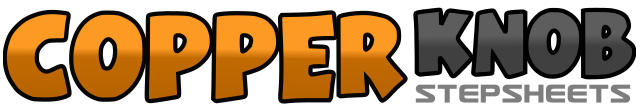 .......Count:32Wall:4Level:Improver.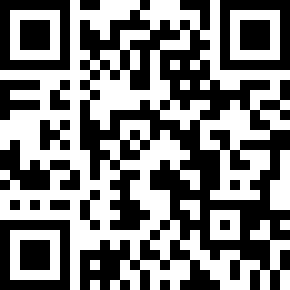 Choreographer:Hotma Tiarma Purba (INA) & Wandy Hidayat (INA) - October 2019Hotma Tiarma Purba (INA) & Wandy Hidayat (INA) - October 2019Hotma Tiarma Purba (INA) & Wandy Hidayat (INA) - October 2019Hotma Tiarma Purba (INA) & Wandy Hidayat (INA) - October 2019Hotma Tiarma Purba (INA) & Wandy Hidayat (INA) - October 2019.Music:Coconut Tree (feat. Nicole Scherzinger) - MohombiCoconut Tree (feat. Nicole Scherzinger) - MohombiCoconut Tree (feat. Nicole Scherzinger) - MohombiCoconut Tree (feat. Nicole Scherzinger) - MohombiCoconut Tree (feat. Nicole Scherzinger) - Mohombi........1-2Step R to right diagonal, step L to left diagonal3-4Step R back center, step L back center5-6&Cross R over L, hold, step L to side7-8Cross R over L, touch L to side1-2Step L forward, touch R to side3-4Step R forward, recover on L5-6½ Turn right stepping R forward, lock L behind R (06.00)7&8Step R forward, lock L behind R, Step R forward1-2Cross L over R, step R back diagonal3-4Step L back diagonal, cross R over L5-6Step L back diagonal, step R diagonal7-8Cross L over R, scuff R to front1-2Cross R over L, ¼ turn right stepping L back (09.00)3-4Step R to side, step L forward5-6Jump R to side, touch L next R7-8Jump L to side, Touch R next L